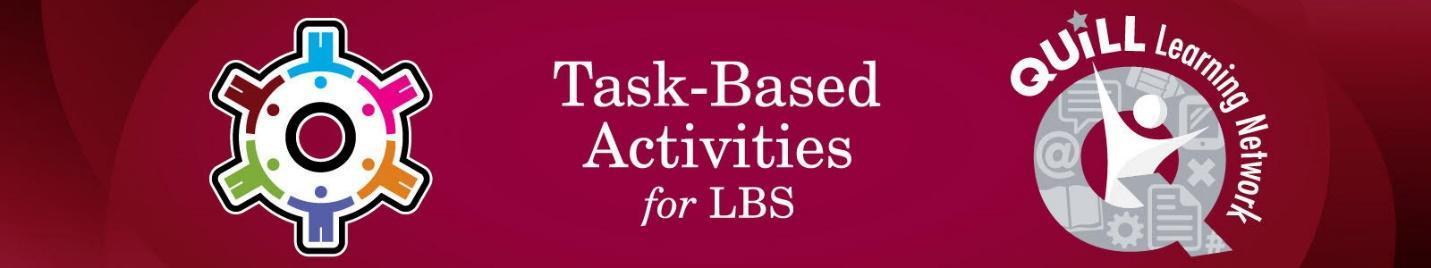 Task Title: Completing an Excellent Employee Checklist OALCF Cover Sheet – Practitioner Copy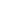 Learner Name   : 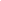 Date Started     :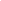 Date Completed: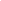 Successful Completion:  Yes ☐	No ☐Task Description: It is important to understand the importance of conducting yourself in the right way in the workplace. In this task the learner will self-assess his character traits as they relate to being a good employee.Competency: Find and Use InformationCommunicate Ideas and Information Task Groups:    A1: Read continuous text    B3: Complete and create documentsLevel Indicators:    A1.1: Read brief texts to locate specific information    B3.1a: Make straightforward entries to complete very simple documentsPerformance Descriptors: See chart on last pageMaterials Required:Pen/pencilExcellent Employee ChecklistHighlighter Instructor preparation: Provide the learner with a copy of the Excellent Employee Checklist. Once completed, file the checklist in the learner’s portfolio and review it from time to time to see if there have been changes. TaskIt is important to understand how important proper personal conduct is in the workplace.Task 1: 	Read the items listed in the Excellent Employee Checklist.Task 2: 	Put a check mark beside each item in the table below which you   
                 think is an important trait to have in the workplace.Task 3: 	Put a check mark beside each item in the table below you think 
                 you need to work on.Excellent Employee Checklist(adapted from Business-in-a-Box http://www.biztree.com/)        Table 1:Excellent employee checklistPerformance DescriptorsThis task:Was successfully completed ☐                      Needs to be tried again ☐Learner Comments:Instructor (print):						Learner Signature:Goal Path:Employment      ☐Apprenticeship ☐Secondary School  ☐Post Secondary  ☐Independence  ☐Excellent EmployeeChecklistImportant Trait to have in WorkplaceNeed to Work onBe on time. If you are going to be late or absent, notify your supervisor as soon as possibleUnderstand that all relationships require trust, direction, communication, and commitment to be successful.Keep yourself healthy, always focused and alert at all times.Find the value in the diversity of employees and customers.Excellent EmployeeChecklistImportant Trait to have in WorkplaceNeed to Work onDon’t be afraid to say, “I don’t know.” It is better to confess ignorance and learn the right way of doing things than to pass on, or rely on, false information that may be damaging to you and the company.Don’t talk behind someone’s back. Employers expect loyalty and best efforts. If you dislike your supervisor or the company, let them know what is going on and try to work it out.Don’t just punch the clock. If you run out of things to do during the workday, find out if there is anything else you can do to help bring value to the company, its clients, customers, and other stakeholders.Don’t be afraid to admit mistakes. It is better to admit that you made a mistake, realize why you made the mistake, and then make sure you don’t do it again.Dress correctly. Wear clothes that will make other people feel comfortable and that reflect your value to the company.Don’t harass, discriminate, use profanity or tell off-colour jokes.Be honest and trustworthy. Follow the code of ethics found in the employee handbook.Think! Be creative and innovative.Follow the Golden Rule. Act with respect and responsibility to those around you.LevelsPerformance DescriptorsNeeds WorkCompletes task with support from practitionerCompletes task independentlyA1.1Reads short texts to locate a single piece of informationA1.1decodes words and makes meaning of sentences in a single textA1.1Identifies the main idea in brief textsB3.1amakes a direct match between what is requested and what is entered